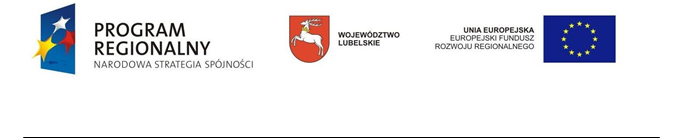 Znak sprawy: ESR.272.1.32.2015	Załącznik nr 2 do Zaproszenia do złożenia ofertyUmowa nr ………..zawarta w Łęcznej w dniu ………………………. pomiędzy:Powiatem Łęczyńskim z siedzibą w Łęcznej przy al. Jana Pawła II 95a, 21-010 Łęczna,NIP: 505 001 77 32 REGON: 431019425reprezentowanym przez Zarząd Powiatu, w imieniu którego działają:1. Roman Cholewa – Przewodniczący Zarządu2. Dariusz Kowalski – Wicestarostazwanym dalej Zamawiającym,a…………………………………………………………………………………………..zwanym dalej Wykonawcą.§ 1Zamawiający zleca, a Wykonawca przyjmuje do wykonania dzieło w postaci druku wydawnictw w ramach projektu „Rozwój unikalnych atrybutów marki „Kameralne Pojezierze” w oparciu o dziedzictwo UNESCO”:Mapa1 – Pojezierze Łęczyńsko-WłodawskieDruk 4+4, 20 tys. egz., gprint 100 g, lakier dyspersyjny, Format B1, falcowany do 23x12cm (8 prostokątów w poziomie, 3 w pionie)Mapa 2 – Pojezierze Łęczyńsko- WłodawskieDruk 4+4, (bloczek w formie wydzieranki) 200 egz. po 100 kartek, Format B3 poziom, offset 100 g, Podkładka kreda 300 g bez zadruku, klejenie na górzeUlotka Format DL (99x210 mm), 20 tys. egz. (4 x 5000 egz. - 4 rodzaje ulotek), 12 stron, 4+4, Sora mat plus 150 g, szyte drutem (2 zszywki)Folder promocyjnyDruk 4+4, 10 tys. egz., Format A4, 36 stron (32 str. środek, 4 strony okładka). Środek - Sora mat plus 150g, 4+4. Okładka - kreda mat 300g, 4+4, folia mat 1+0, Szycie drutem (2 zszywki)  Publikacja z kongresu150 egz., Format B5 (170x240 mm), 224 str., 4+4, Środek offset 90g, oprawa miękka, klejona, karton 300 g, 4+0, folia mat. i lakier UV.Realizacja przedmiotu umowy obejmuje: druk i wykonanie wydawnictw wg specyfikacji i projektów graficznych przekazanych przez Zamawiającego,falcowanie map formatu B1,dostawa wydawnictw do siedziby Zamawiającego.Wydawnictwa określone w ust. 1 pkt. 1, 4,5 posiadają nadany przez Wydawcę nr ISBN.Wydruk wydawnictw stanowiących przedmiot umowy może nastąpić wyłącznie po uzyskaniu akceptacji wydruku proof (kontraktowego wydruku próbnego każdego z wydawnictw: Mapa 1 – fragment jednej strony mapy, Mapa 2 – całość lub fragment jednej strony mapy, ulotka –  po 1 stronie 2 wybranych ulotek, folder – 2 strony, publikacja - okładka ) przez przedstawicieli Zamawiającego, w jego siedzibie.Ostateczny termin realizacji umowy: 29.04.2015. Przewiduje się druk i dostawę wydawnictw w 3 etapach: folder + ulotki, mapy, publikacja z kongresu. Po podpisaniu umowy strony ustalą szczegółowy harmonogram realizacji usługi tj. dostarczenia projektów przez Zamawiającego oraz dostawy wydrukowanych wydawnictw do jego siedziby.Przy realizacji przedmiotu umowy Wykonawca jest zobowiązany współpracować z Zamawiającym oraz firmą odpowiedzialną za przygotowanie do druku wydawnictw określonych w § 1 ust. 1, w szczególności w zakresie akceptacji wydruku proof oraz weryfikacji zgodności wydrukowanych wydawnictw ze specyfikacją oraz wydrukiem proof.§ 2Wykonawca oświadcza, że posiada odpowiednie możliwości osobowe i techniczne konieczne do realizacji przedmiotowej umowy.Wykonawca zobowiązuje się wykonać dzieło z należytą starannością, w sposób zgodny z warunkami ustalonymi w ramach umowy.§ 3W ramach wynagrodzenia objętego niniejszą umową, z dniem jego zapłaty Wykonawca przeniesie na Zamawiającego oraz Partnerów projektu tj. Powiat Włodawski i Gminę Urszulin majątkowe prawa autorskie dotyczące wykonanego przedmiotu umowy, 
w zakresie: utrwalania i zwielokrotniania, obrotu wykonanymi wydawnictwamiwykorzystania całości lub fragmentów wydawnictw  na stronach internetowych,wykorzystywania  całości lub fragmentów do celów promocyjnych i reklamy wydawnictw określonych w § 1 ust. 1, Odbiór wydawnictw będzie następował protokołem odbioru w siedzibie Zamawiającego. Strony ustalają czas odbioru dzieła na 4 dni robocze od dnia ich dostarczenia do siedziby Zamawiającego.Zamawiający może odmówić odbioru przedmiotu zamówienia, jeśli będzie on wykonany niezgodnie z postanowieniami umowy, specyfikacją Zamawiającego, a także gdy nie będzie nadawał się  do wykorzystania zgodnie z przeznaczeniem.W przypadku wad stwierdzonych przez Zamawiającego Wykonawca zobowiązany jest do ich usunięcia w terminie ustalonym przez Zamawiającego, nie krótszym jednak niż 3 dni robocze od dnia zgłoszenia. W przypadku prawidłowego usunięcia wad w wyznaczonym terminie, termin  realizacji przedmiotu zamówienia uważa się za zachowany.§ 4Z tytułu wykonania przedmiotu umowy Zamawiający zapłaci Wykonawcy łączne wynagrodzenie w wysokości .................. brutto.  Wynagrodzenie płatne będzie przelewem na konto podane przez Wykonawcę w ciągu 14 dni od dnia otrzymania rachunku/ faktury przez przedstawiciela Zamawiającego.Warunkiem wystawienia rachunku/ faktury jest podpisany przez Zamawiającego protokół odbioru potwierdzający należyte wykonanie całości usługi.Rachunek/ faktura za zrealizowaną usługę powinien zostać wystawiony w terminie do 10 dni od dnia podpisania protokołu odbioru usługi bez zastrzeżeń przez przedstawiciela Zamawiającego i powinien wyszczególniać cenę wykonania poszczególnych wydawnictw.§ 5Za odstąpienie od umowy z przyczyn leżących po stronie Wykonawcy stosuje się karę umowną w wysokości 30 % wartości wynagrodzenia brutto określonego w § 4 ust. 1.W przypadku zwłoki w realizacji usługi z przyczyn leżących po stronie Wykonawcy, za każdy dzień zwłoki w realizacji usługi lub zwłoki w usunięciu wad o których mowa w § 3 ust. 4 Zamawiającemu przysługuje kara umowna w wysokości 1 % wartości wynagrodzenia brutto określonego w § 4 ust. 1, lecz nie więcej niż 40 % wynagrodzenia określonego w § 4 ust. 1.W przypadku zwłoki w płatności wynagrodzenia, Wykonawcy przysługują odsetki ustawowe. Strony zastrzegają sobie prawo dochodzenia odszkodowania do wysokości rzeczywiście poniesionej szkody na skutek niewykonania lub nienależytego wykonania umowy.W przypadku niezrealizowania lub zwłoki w realizacji przedmiotu umowy z powodu zdarzeń losowych (siła wyższa), żadna ze stron nie ponosi odpowiedzialności finansowej.§ 6Zamawiającemu oprócz wypadków wskazanych w kodeksie cywilnym przysługuje prawo do odstąpienia od umowy, bez konieczności wyznaczania Wykonawcy dodatkowego terminu, w przypadku gdy Wykonawca wykonuje prace w sposób niezgodny z umową. Prawo to Zamawiający może wykonać w ciągu 30 dni od stwierdzania powyższych okoliczności.Zamawiającemu przysługuje prawo odstąpienia od umowy, w razie istotnej zmiany okoliczności powodującej, że wykonanie umowy nie leży w interesie publicznym, czego nie można było przewidzieć w chwili zawarcia umowy, w terminie 30 dni od powzięcia wiadomości o tych okolicznościach.Zamawiającemu przysługuje prawo odstąpienia od umowy w sytuacji niezrealizowania przedmiotu umowy w terminie wskazanym w § 1 ust. 5§ 7Umowę zawarto w dwóch jednobrzmiących egzemplarzach, po jednym dla Zamawiającego oraz Wykonawcy.Umowa wchodzi w życie z dniem podpisania.Każda zmiana postanowień niniejszej umowy wymaga formy pisemnej pod rygorem nieważności. W sprawach nie uregulowanych w umowie zastosowanie mają odpowiednie przepisy kodeksu cywilnego.Ewentualne kwestie sporne wynikłe w trakcie realizacji niniejszej umowy Strony rozstrzygać będą polubownie, a przypadku nie dojścia do porozumienia spory rozstrzygane będą przez sąd powszechny właściwy dla Zamawiającego.		Wykonawca:                                      			    Zamawiający: